Sign 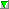 Autor Název Mayle, Peter, 1939-2018Dobrý ročníkFerrante, Elena, 1943-Geniální přítelkyněFerrante, Elena, 1943-Geniální přítelkyně.Tolkien, J. R. R. (John Ronald Reuel) , 1892-1973Hobit, aneb, Cesta tam a zase zpátkyVondruška, VlastimilKřišťalový klíčMWalliams, David, 1971-Nejhorší děti na světě 3Atwood, Margaret, 1939-Příběh služebniceHanišová, ViktorieRekonstrukceRiggs, Ransom, 1980-Sirotčinec slečny Peregrinové.Karika, Jozef, 1978-TrhlinaFrank, Anne, 1929-1945Zadní dům